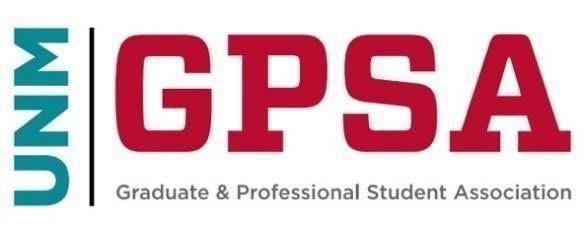 General Council MeetingMarch 30th, 2024 In-Person Place TBDhttps://unm.zoom.us/j/5642195662 Call to Order Confirmation of QuorumAdoption of AgendaIndigenous People’s Land and Territory Acknowledgment    Opening Business Approval of the Minutes   Media, Gallery, and Public Comments (Both related to the agenda, and not related to the agenda)Guest Speakers Lisa Walden- Director of UNM Bookstores   Officer Reports President LaurianoCouncil Chair Ronquillo Committee Reports DiscussionGPSA Council Candidate ForumsBill-S24-002 Action Items  Bill-S24-003Bill-S24-004Bill-S24-005 Association of Geology Graduate Students- $654.00Sociology Graduate Student Association- $1,256.00Electrical and Computing Graduate Student Association- $654.00Hindu YUVA- $704.00Nepali Student Association- $2,213.00Islamic Medical Association- $503.00Indian Student Association- $503.00Physics and Astronomy Graduate Student Association- $402.00Graduate and Professional Student Association- $39,371.00 Upcoming Meetings    April 20th at 10am in person and over zoom Adjourn     